VAJA 8: GIBANJE PO KLANCUNAMEN VAJENamen naše naloge je izmeriti pospešek kroglice pri kotaljenju kroglice.MATERIALžleb kroglicaštoparicaploščicePOTEK VAJEŽleb smo položili na eni strani na ploščice, na drugi strani pa je na ravno podlago (v našem primeru na mizo). Nastal je klanec. Potem smo na klancu napravili merilno skalo z enakomernimi odmiki. Nato smo vzeli kroglico in jo spustili z vrha tega našega klanca in gledali čas, v katerem je kroglica napravila določeno pot.Potem smo višino klanca spremenili in ponovno ponovili postopek in dobili drugačen pospešek.ENAČBE IN OZNAKEKot:	h..................višina s katere spustimo kroglico po klancu	s..................pot katero opravi kroglica          α....................kot klanca glede na podlagoOznake:R....................polmer krogliced....................notranja širina klancag....................težni pospešeka....................pospešek krogliceMERJENJEs= 100 cm (1 ± 1%)h1= (1,1 ± 0,1) cm= 1,1 cm (1 ± 9%)h2= (0,7 ± 0,1) cm=	0,7 cm (1 ± 14%)h3= (0,4 ± 0,1) cm= 	0,4 cm (1 ± 25%)RAČUNANJE1.	y= 65 cm		x= 20 s2		a1= 2 ka1= 2 3,25 10-2 m/s2a1= 0,065 m/s22.	y= 25 cm			x= 10 s2		a2= 2 ka2= 2 2,5 10-2 m/s2a2= 0,050 m/s23.	y= 40 cm			x= 25 s2		a3= 2 ka3= 2 1,6 10-2 m/s2a3= 0,032 m/s2b) pospešek izračunamo tudi na drug način1. g= 9,81 m/s2    α= 0,6 (1 ± 10%)    R= 0,8 cm (1 ± 6%)    d= 1,3 cm (1± 8%)								       a1= 0,05 m/s2 (1 ± 24%)2. g= 9,81 m/s2    α= 0,4 (1 ± 15%)    R= 0,8 cm (1 ± 6%)    d= 1,3 cm (1± 8%)								       a2= 0,03 m/s2 (1 ± 29%)3. g= 9,81 m/s2    α= 0,2 (1 ± 26%)    R= 0,8 cm (1 ± 6%)    d= 1,3 cm (1± 8%)								       a3= 0,02 m/s2 (1 ± 40%)KOMENTARKroglica je prvi odsek na klancu pretekla hitreje kot drugega. Tako je tudi drugega pretekla hitreje kot tretjega.Vidimo, da gre za pospešeno gibanje, saj je vsak naslednji odsek kroglica pretekla hitreje kot prejšnjega.Kroglica potrebuje dalj časa, da preteče določeno dolžino, če je kot med klancem in podlago manjši.Kroglica hitreje preteče določeno dolžino, če je kot čim večjiPospešek je tem večji, pod čim večjim kotom je klanec postavljen Pospešek izračunan iz grafa je približno enak pospešku, ki je izračunan iz dane enačbe.  α= tg-1hα= tg-1st1 (s)t2 (s)t3 (s)t4 (s)t5 (s)h12,03,24,25,05,7α= 0,6 (1 ± 10%)h22,33,64,65,56,3α= 0,4 (1 ± 15%)h33,04,86,17,38,4α= 0,2 (1 ± 26%)s=a t2s=2a=2 sa=t2k= tg α=yk= tg α=x65 cmK=x65 cmK=20 s2cmk= 3,2520 s2cmk= 3,25s2k= tg α=yk= tg α=xk=25 cmk=10 s2k= 2,5cmk= 2,5s2k= tg α=yk= tg α=xk=40 cmk=25 s2k= 1,6cmk= 1,6s-2a=5 g sin α (4 R2 – d2)a=28 R2 – 5 d2a1=5 9,81 m sin 0,6 (4 (0,8 10-2 m)2 – (1,3 10-2 m)-2)5 9,81 m sin 0,6 (4 (0,8 10-2 m)2 – (1,3 10-2 m)-2)5 9,81 m sin 0,6 (4 (0,8 10-2 m)2 – (1,3 10-2 m)-2)a1=s2 28 (0,8 10-2 m)2 – 5 (1,3 10-2 m)2s2 28 (0,8 10-2 m)2 – 5 (1,3 10-2 m)2s2 28 (0,8 10-2 m)2 – 5 (1,3 10-2 m)2a1=0,05ma1=0,05s2a2=5 9,81 m sin 0,4 (4 (0,8 10-2 m)2 – (1,3 10-2 m)-2)5 9,81 m sin 0,4 (4 (0,8 10-2 m)2 – (1,3 10-2 m)-2)5 9,81 m sin 0,4 (4 (0,8 10-2 m)2 – (1,3 10-2 m)-2)a2=s2 28 (0,8 10-2 m)2 – 5 (1,3 10-2 m)2s2 28 (0,8 10-2 m)2 – 5 (1,3 10-2 m)2s2 28 (0,8 10-2 m)2 – 5 (1,3 10-2 m)2a2=0,03ma2=0,03s2a3=5 9,81 m sin 0,2 (4 (0,8 10-2 m)2 – (1,3 10-2 m)-2)5 9,81 m sin 0,2 (4 (0,8 10-2 m)2 – (1,3 10-2 m)-2)5 9,81 m sin 0,2 (4 (0,8 10-2 m)2 – (1,3 10-2 m)-2)a3=s2 28 (0,8 10-2 m)2 – 5 (1,3 10-2 m)2s2 28 (0,8 10-2 m)2 – 5 (1,3 10-2 m)2s2 28 (0,8 10-2 m)2 – 5 (1,3 10-2 m)2a3=0,02ma3=0,02s2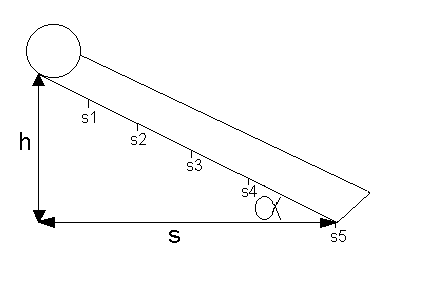 